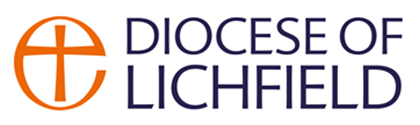 Energy Grants for extra missional activitiesApplication FormChurch, Deanery or other body making the application.Section 1 – How can we contact you.Section 2 – About your additional missional activities e.g. Warm SpacesDescription of the activity for which you are applying for funding (max 250 words).When will the Project run and for how long?How many people do you think will attend?  If it is an Activity that will run more than once, please tell us how you hope the numbers will grow.Please describe your desired missional impact Who will be responsible for overseeing the activity, if different from the person named at the beginning of the Form?Who will the Project benefit (please ring all appropriate age ranges).0-5		6-11		12-17		18-59		60+How will you know if this outreach  has been successful?Please confirm that you are aware of all the relevant Diocesan Policies that should be taken into consideration in the planning and running of your project, and name them here.Have the necessary DBS Checks been completed? 		Yes			NoSection 3 – Financing your ProjectSection 4 – Bank Account details.Grants will be made by BACS Transfer.  Please provide details of the Account into which a Grant would be paid.Section 5 – Completing your Application.Please send your Application to: julie.jones@lichfield.anglican.org or alternatively post to her at St Mary’s House, The Close, Lichfield, Staffordshire. WS13 7LD.Churches and Organisations which receive a Grant may be expected to provide feedback as the Diocese continues to promote its support of Parishes.What is the overall Project cost?How much are you applying for?Name of TreasurerContact NumberAccount NameAccount NumberSort CodeSignature of ApplicantPlease print nameDate